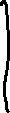 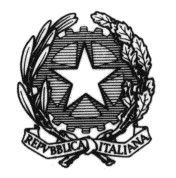 ISTITUTO DI ISTRUZIONE SUPERIORE STATALE  “ROSINA  SALVO”- TRAPANI Sede: Via Marinella, 1 – 91100 TRAPANI – Tel 0923 22386 – Fax:0923 23505 - E-mail (PEC):tpis031005@pec.istruzione.it – E-mail (PEO):tpis031005@istruzione.it Codice meccanografico: TPIS031005 – C.F. 93072110815 - sito internet www.rosinasalvo.edu.it Liceo Statale “Rosina Salvo”                                       	 	 	 	 	Liceo Artistico Statale “M.Buonarroti” Via Marinella, 1- 91100 Trapani  	 	 	 	 	 	Via del Melograno, 1 – 91100 TRAPANI Tel. 0923 22386 – Fax:0923 23505 	 	 	 	 	 	Tel. 0923 26763 Fax: 0923 544034 Codice Meccanografico:TPPM03101L 	 	 	 	 	 	Codice Meccanografico:TPSL03101C       Circ.                                                                                                              Trapani, 02/05/2024                                                                                                    Agli alunni delle classi:                                                                                                          2 A, 2 B, 3B, 3C Liceo Artistico                                                                                                                                                                                                                                     3 G , 4C Linguistico-Scienze UmaneAi genitori  Ai docenti  Al sito web  Al DSGA Oggetto: Viaggio d’Istruzione a Napoli Periodo:8-13 maggio 2024       Docenti accompagnatori: Prof. Barraco, Prof. Gentile, Prof.ssa Aristodemo      Raduno ore 15:45 presso Pala Shark.      Partenza ore 16:00 I docenti accompagnatori avranno cura di ritirare l’elenco degli alunni, la nomina e i voucher presso l’ufficio contabilità. ALLEGATI: Programma dettagliato del viaggio (Agenzia PMO Travel) Referente Commissione viaggi Prof.ssa A.M. Portera Firma autografa sostituita a mezzo stampa  art.3,c. 2, D.Lgs.n.39/93 